БЛАГОВЕЩЕНСКАЯ ГОРОДСКАЯ ДУМА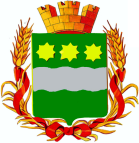 Амурской области(шестой созыв)РЕШЕНИЕ18.07.2019								                            № 58/68г. Благовещенск┌                                                               ┐Об отчете контрольно-счетной палаты
города Благовещенска о результатах
проверки отдельных вопросов финансово-
хозяйственной деятельности муниципального        автономного дошкольного образовательного учреждения «Детский сад № 14 города Благовещенска» за 2018 годЗаслушав отчет контрольно-счетной палаты города Благовещенска о
результатах проверки отдельных вопросов финансово-хозяйственной
деятельности муниципального автономного дошкольного образовательного учреждения «Детский сад № 14 города Благовещенска» за 2018 год, представленный председателем контрольно-счетной палаты города Благовещенска, учитывая заключение комитета Благовещенской городской Думы по бюджету, финансам и налогам, Благовещенская городская Думарешила:Принять отчет контрольно-счетной палаты города Благовещенска
о результатах проверки отдельных вопросов финансово-хозяйственной
деятельности муниципального автономного дошкольного образовательного учреждения «Детский сад № 14 города Благовещенска» за 2018 год к сведению.Настоящее решение вступает в силу со дня его подписания.3. Контроль за исполнением настоящего решения возложить на комитет Благовещенской городской Думы по бюджету, финансам и налогам.Председатель Благовещенскойгородской Думы	     СВ. Попов